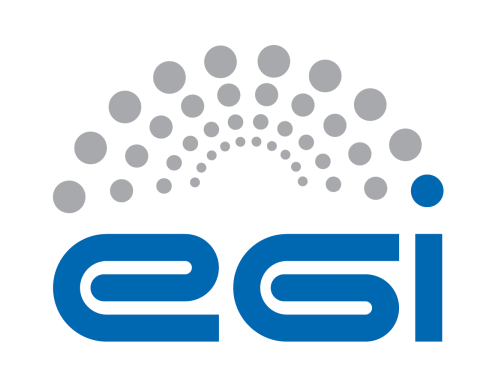 EGI-EngageDeliverable/Milestone review formGeneral comments on the contentAdditional comments (not affecting the document content e.g.  recommendations for the future)Detailed comments on the contentEnglish and other corrections:Note: English and typo corrections can be made directly in the document as comments.Details of the document being reviewedDetails of the document being reviewedDetails of the document being reviewedDetails of the document being reviewedTitle:Quality plan for period 1Document identifier:2487Project:EGI-EngageDocument url:https://documents.egi.eu/document/2487Author(s):Małgorzata KrakowianDate:05/06/2015Identification of the reviewerIdentification of the reviewerIdentification of the reviewerIdentification of the reviewerReviewer:Diego Scardaci /EGI.eu-INFNActivity:WP3Comments from Reviewer:The deliverable is fine with me. English and typo corrections are directly available in the document.Response from Author: From reviewer:N°Page§ObservationsReply from author
(correction / reject,  …)